Об утверждении положения об оказаниибесплатной юридической помощи жителям Моргаушского муниципального округа Чувашской РеспубликиВ соответствии с Федеральным законом от 21.11.2011 № 324-ФЗ «О бесплатной юридической помощи в Российской Федерации», Закона Чувашской Республики от 30.03.2012 №20 «О бесплатной юридической помощи в Чувашской Республике», администрация Моргаушского муниципального округа Чувашской Республики постановляет:            1.Утвердить Положение об оказании бесплатной юридической помощи жителям Моргаушского муниципального округа   Чувашской Республики. (Приложение).             2.Признать утратившим силу постановление администрации Моргаушского муниципального округа Чувашской Республики от 18.01.2023 № 101 «Об оказании бесплатной юридической помощи жителям Моргаушского муниципального округа Чувашской Республики».             3.Разместить настоящее постановление на официальном сайте администрации Моргаушского муниципального округа  https://morgau.cap.ru.             4.Настоящее постановление вступает в силу после его официального опубликования в периодическом печатном издании «Вестник Моргаушского муниципального округа».Глава Моргаушского муниципального округа                             	А.Н. Матросов Исп. Иванова С.Р62-7-47.Приложение  к постановлению администрации Моргаушского муниципального округа Чувашской Республики от     08.08.2023г. №1508     Положение об оказании бесплатной юридической помощи жителям Моргаушского муниципального округа Чувашской Республики Настоящее Положение об оказании бесплатной юридической помощи жителям Моргаушского муниципального округа Чувашской Республики (далее - Положение) разработано с целью обеспечения права граждан на бесплатную юридическую помощь в соответствии с Конституцией Российской Федерации, Основами государственной политики Российской Федерации в сфере развития правовой грамотности и правосознания граждан, содействию осуществления прав, свобод и исполнения обязанностей граждан, повышения правовой культуры населения Моргаушского муниципального округа. Настоящее Положение регулирует порядок оказания бесплатной юридической помощи жителям Моргаушского муниципального округа специалистами структурных подразделений администрации Моргаушского муниципального округа, имеющих высшее юридическое образование. Общие положения1.1. Право на получение бесплатной юридической помощи имеют жители Моргаушского муниципального округа Чувашской Республики, имеющие регистрацию на территории Моргаушского муниципального округа Чувашской Республики, относящиеся к следующим категориям граждан: 1.1.1) граждане, среднедушевой доход семей которых ниже величины прожиточного минимума, установленного в Чувашской Республике в соответствии с законодательством Российской Федерации, либо одиноко проживающие граждане, доходы которых ниже величины прожиточного минимума (далее - малоимущие граждане); 1.1.2) инвалиды I и II группы;  1.1.3) ветераны Великой Отечественной войны, вдовы погибших (умерших) участников Великой Отечественной войны, ветераны боевых действий, члены семей погибших (умерших) ветеранов боевых действий, Герои Российской Федерации, Герои Советского Союза, Герои Социалистического Труда, Герои Труда Российской Федерации;1.1.4) дети-инвалиды, дети-сироты, дети, оставшиеся без попечения родителей, лица из числа детей-сирот и детей, оставшихся без попечения родителей, а также их законные представители и представители, если они обращаются за оказанием бесплатной юридической помощи по вопросам, связанным с обеспечением и защитой прав и законных интересов таких детей; 1.1.5) лица, желающие принять на воспитание в свою семью ребенка, оставшегося без попечения родителей, если они обращаются за оказанием бесплатной юридической помощи по вопросам, связанным с устройством ребенка на воспитание в семью; 1.1.6) усыновители, если они обращаются за оказанием бесплатной юридической помощи по вопросам, связанным с обеспечением и защитой прав и законных интересов усыновленных детей; 1.1.7) граждане, имеющие трех или более совместно с ними проживающих несовершеннолетних детей; 1.1.8) реабилитированные лица и лица, признанные пострадавшими от политических репрессий; 1.1.9) граждане пожилого возраста и инвалиды, проживающие в организациях социального обслуживания, предоставляющих социальные услуги в стационарной форме; 1.1.10) несовершеннолетние, содержащиеся в учреждениях системы профилактики безнадзорности и правонарушений несовершеннолетних, и несовершеннолетние, отбывающие наказание в местах лишения свободы, а также их законные представители и представители, если они обращаются за оказанием бесплатной юридической помощи по вопросам, связанным с обеспечением и защитой прав и законных интересов таких несовершеннолетних (за исключением вопросов, связанных с оказанием юридической помощи в уголовном судопроизводстве); 1.1.11) граждане, имеющие право на бесплатную юридическую помощь в соответствии с Законом Российской Федерации от 2 июля 1992 года N 3185-1 "О психиатрической помощи и гарантиях прав граждан при ее оказании"; 1.1.12) граждане, признанные судом недееспособными, а также их законные представители, если они обращаются за оказанием бесплатной юридической помощи по вопросам, связанным с обеспечением и защитой прав и законных интересов таких граждан; 1.1.13) лица, освободившиеся из мест лишения свободы, в течение трех месяцев со дня освобождения; 1.1.14) граждане, пострадавшие в результате чрезвычайной ситуации: а) супруг (супруга), состоявший (состоявшая) в зарегистрированном браке с погибшим (умершим) на день гибели (смерти) в результате чрезвычайной ситуации; б) дети погибшего (умершего) в результате чрезвычайной ситуации;  в) родители погибшего (умершего) в результате чрезвычайной ситуации; г) лица, находившиеся на полном содержании погибшего (умершего) в результате чрезвычайной ситуации или получавшие от него помощь, которая была для них постоянным и основным источником средств к существованию, а также иные лица, признанные иждивенцами в порядке, установленном законодательством Российской Федерации; д) граждане, здоровью которых причинен вред в результате чрезвычайной ситуации; е) граждане, лишившиеся жилого помещения либо утратившие полностью или частично иное имущество либо документы в результате чрезвычайной ситуации; 1.1.15) беременные женщины, женщины, находящиеся в отпуске по беременности и родам, граждане, находящиеся в отпуске по уходу за ребенком до достижения им возраста трех лет, если они обращаются за оказанием бесплатной юридической помощи по вопросам, связанным с отказом работодателя в заключении трудового договора, нарушающим гарантии, установленные Трудовым кодексом Российской Федерации, восстановлением на работе, взысканием заработка, в том числе за время вынужденного прогула, компенсацией морального вреда, причиненного неправомерными действиями (бездействием) работодателя, назначением, перерасчетом и взысканием пособия по беременности и родам, единовременного пособия при рождении ребенка, ежемесячного пособия по уходу за ребенком, установлением и оспариванием отцовства, взысканием алиментов; 1.1.16) одинокие родители, воспитывающие ребенка в возрасте до четырнадцати лет (ребенка-инвалида в возрасте до восемнадцати лет); 1.1.17) инвалиды III группы с нарушениями функций одновременно слуха и зрения, инвалиды III группы с нарушениями функций одновременно слуха и речи; 1.1.18) бывшие несовершеннолетние узники концлагерей, гетто и других мест принудительного содержания, созданных фашистами и их союзниками в период Второй мировой войны; 1.1.19) граждане пред пенсионного возраста (в течение пяти лет до наступления возраста, дающего право на страховую пенсию по старости, в том числе назначаемую досрочно), если они обращаются за оказанием бесплатной юридической помощи по вопросам, связанным с отказом работодателя в заключении трудового договора, нарушающим гарантии, установленные Трудовым кодексом Российской Федерации, восстановлением на работе, взысканием заработка, в том числе за время вынужденного прогула, компенсацией морального вреда, причиненного неправомерными действиями (бездействием) работодателя;1.1.20) граждане - участники долевого строительства многоквартирного дома, пострадавшие от действий (бездействия) застройщиков многоквартирных домов на территории Моргаушского муниципального округа Чувашской Республики, если они обращаются за оказанием бесплатной юридической помощи по вопросам, связанным с защитой прав и законных интересов граждан - участников долевого строительства многоквартирных домов, пострадавших от действий (бездействия) застройщиков на территории Моргаушского муниципального округа Чувашской Республики; 1.1.21) граждане, являющиеся вкладчиками кредитных организаций, расположенных на территории Моргаушского муниципального округа Чувашской Республики, у которых отозвана лицензия на осуществление банковских операций, в отношении которых решением суда введена одна из процедур, применяемых в делах о банкротстве в соответствии с Федеральным законом от 26 октября 2002 года N 127-ФЗ "О несостоятельности (банкротстве)", либо в отношении которых принято решение суда о принудительной ликвидации в соответствии с Федеральным законом от 2 декабря 1990 года N 395-I "О банках и банковской деятельности", если они обращаются за оказанием бесплатной юридической помощи по вопросам получения возмещения по вкладу (вкладам), страховых и компенсационных выплат;1.1.22) граждане, проживающие на территории Моргаушского муниципального округа Чувашской Республики, которым присвоен статус "дети войны";1.1.23) граждане, проживающие на территории Моргаушского муниципального округа Чувашской Республики, награжденные нагрудным знаком "Почетный донор России", "Почетный донор СССР";1.1.24) граждане, подвергшиеся воздействию радиации вследствие чернобыльской и других радиационных аварий, и катастроф;1.1.25) граждане, призванные на военную службу по мобилизации в Вооруженные Силы Российской Федерации в соответствии с Указом Президента Российской Федерации от 21 сентября 2022 года № 647 "Об объявлении частичной мобилизации в Российской Федерации", и члены их семей, проживающие на территории Моргаушского муниципального округа Чувашской Республики (в период прохождения военной службы по мобилизации);1.1.26) граждане, направленные из Федерального казенного учреждения "Военный комиссариат Чувашской Республики" для заключения контракта о добровольном содействии в выполнении задач, возложенных на Вооруженные Силы Российской Федерации, принимающие участие в специальной военной операции на территориях Донецкой Народной Республики, Луганской Народной Республики и Украины начиная с 24 февраля 2022 года (далее – добровольцы), и члены их семей, проживающие на территории Моргаушского муниципального округа Чувашской Республики (в период действия контракта о добровольном содействии в выполнении задач, возложенных на Вооруженные Силы Российской Федерации);1.1.27) граждане, проходящие военную службу по контракту, направленные из Федерального казенного учреждения "Военный комиссариат Чувашской Республики" для участия в специальной военной операции на территориях Донецкой Народной Республики, Луганской Народной Республики и Украины начиная с 24 февраля 2022 года, и члены их семей, проживающие на территории Моргаушского муниципального округа Чувашской Республики (в период действия контракта);1.1.28) члены семей военнослужащих лиц, проходивших службу в войсках национальной гвардии Российской Федерации и имевших специальное звание полиции, добровольцев, родившихся и (или) проживавших на территории Моргаушского муниципального округа Чувашской Республики, погибших (умерших) в результате участия в специальной военной операции на территориях Донецкой Народной Республики, Луганской Народной Республики и Украины с 24 февраля 2022 года;1.1.29) граждане, проходящие (проходившие) военную службу в Вооруженных Силах Российской Федерации, граждане, находящиеся (находившиеся) на военной службе (службе) в войсках национальной гвардии Российской Федерации, в воинских формированиях и органах, указанных в пункте 6 статьи 1 Федерального закона от 31 мая 1996 года N 61-ФЗ "Об обороне", при условии их участия в специальной военной операции на территориях Украины, Донецкой Народной Республики, Луганской Народной Республики, Запорожской области и Херсонской области и (или) выполнения ими задач по отражению вооруженного вторжения на территорию Российской Федерации, в ходе вооруженной провокации на Государственной границе Российской Федерации и приграничных территориях субъектов Российской Федерации, прилегающих к районам проведения специальной военной операции на территориях Украины, Донецкой Народной Республики, Луганской Народной Республики, Запорожской области и Херсонской области, находящиеся (находившиеся) на указанных территориях служащие (работники) правоохранительных органов Российской Федерации, граждане, выполняющие (выполнявшие) служебные и иные аналогичные функции на указанных территориях, а также члены семей указанных граждан;1.1.30) граждане, призванные на военную службу по мобилизации в Вооруженные Силы Российской Федерации, граждане, заключившие контракт о добровольном содействии в выполнении задач, возложенных на Вооруженные Силы Российской Федерации, при условии их участия в специальной военной операции на территориях Украины, Донецкой Народной Республики, Луганской Народной Республики, Запорожской области и Херсонской области и (или) выполнения ими задач по отражению вооруженного вторжения на территорию Российской Федерации, в ходе вооруженной провокации на Государственной границе Российской Федерации и приграничных территориях субъектов Российской Федерации, прилегающих к районам проведения специальной военной операции на территориях Украины, Донецкой Народной Республики, Луганской Народной Республики, Запорожской области и Херсонской области, граждане, заключившие контракт (имевшие иные правоотношения) с организацией, содействующей выполнению задач, возложенных на Вооруженные Силы Российской Федерации, при условии их участия в специальной военной операции на указанных территориях, а также члены семей указанных граждан;1.1.31) лица, принимавшие в соответствии с решениями органов государственной власти Донецкой Народной Республики, Луганской Народной Республики участие в боевых действиях в составе Вооруженных Сил Донецкой Народной Республики, Народной милиции Луганской Народной Республики, воинских формирований и органов Донецкой Народной Республики и Луганской Народной Республики начиная с 11 мая 2014 года, а также члены семей указанных лиц;1.1.32) граждане, которым право на получение бесплатной юридической помощи в рамках государственной системы бесплатной юридической помощи предоставлено в соответствии с федеральными законами и законами Чувашской Республики. 1.2. Бесплатная юридическая помощь оказывается в виде: 1) бесплатного правового информирования;  2) бесплатного правового консультирования. Бесплатным правовым информированием является предоставление жителям Моргаушского муниципального округа посредством распространения печатной продукции, размещения информационных материалов в местах, доступных для граждан, в средствах массовой информации, в информационно-телекоммуникационной сети «Интернет» (далее - сеть «Интернет») и иными способами информации по вопросам, связанным со своей деятельностью и применением муниципальных правовых актов. Бесплатным правовым консультированием является предоставление консультаций по юридическим вопросам в устной форме (при личном обращении), в письменной форме, а также по электронной почте исключительно по гражданскому, жилищному, земельному, трудовому, семейному законодательству. Обращения, поступившие в письменной форме либо в форме электронного документа, рассматриваются в порядке, предусмотренном Федеральным законом от 02.05.2006 № 59-ФЗ «О порядке рассмотрения обращений граждан Российской Федерации». 1.3. Прием граждан осуществляется каждую первую и третью среду месяца с 09 час. 00 мин. до 12 час. 00 мин. График приема граждан размещается на официальном сайте администрации Моргаушского муниципального округа Чувашской Республики. Объявление о дне приема для жителей Моргаушского муниципального округа заблаговременно вывешивается на информационном стенде, расположенного на 1 этаже администрации. Прием ведется в здании администрации Моргаушского муниципального округа согласно графику приема граждан. 1.4. Организацию приема граждан по предоставлению бесплатной юридической помощи осуществляет начальника отдела организационно-кадрового и правового обеспечения администрации Моргаушского муниципального округа Чувашской Республики. При проведении приема граждан, также могут быть привлечены иные специалисты администрации Моргаушского муниципального округа курирующие соответствующие направления. 1.5. Приём осуществляется в порядке общей очереди. Герои Советского Союза, Герои Российской Федерации, Герои Социалистического Труда, Герои Труда Российской Федерации, полные кавалеры ордена Славы, ветераны Великой Отечественной Войны, вдовы погибших (умерших) участников Великой Отечественной войны, ветераны боевых действий, члены семей погибших (умерших) ветеранов боевых действий при предъявлении соответствующего удостоверения принимаются вне очереди, также вне очереди принимаются беременные женщины. До начала консультации граждане должны предъявить паспорт и документы, подтверждающие их статус получателя бесплатной юридической помощи. В случае обращения через представителя также предъявляются документы, удостоверяющие личность и полномочия представителя. Гражданин или его представитель вправе представить иные документы, необходимые для оказания бесплатной юридической помощи, по собственной инициативе. Время приёма гражданина или группы граждан не должно превышать 20 минут в течение одного приёмного дня.1.6. Вся правовая помощь жителям Моргаушского муниципального округа Чувашской Республики оказывается гражданам на безвозмездной основе. 1.7. Прием граждан фиксируется в журнале учета приема граждан, который ведется отделом организационно-кадрового и правового обеспечения администрации Моргаушского муниципального округа Чувашской Республики.2. Специальные положения2.1. Бесплатная правовая помощь не оказывается по вопросам: 1) которые были рассмотрены в порядке гражданского, уголовного или административного судопроизводства; 2) связанным с уголовным судопроизводством; 3) возникшим в связи с участием обратившегося за помощью гражданина в противоправной деятельности, в сделках, противных основам правопорядка и нравственности. Не осуществляется прием юридических лиц, за исключением некоммерческих организаций, являющихся таковыми в соответствии с Федеральным законом РФ «О некоммерческих организациях» № 7-ФЗ от 12.01.1996 г. При проведении устных консультаций специалисты не составляют исковые заявления, жалобы, ходатайства и иные письменные документы. 2.2. Если в ходе консультирования усматривается наличие признаков обращения по вопросам, относящимся к компетенции органов местного самоуправления Моргаушского муниципального округа Чувашской Республики, обратившемуся лицу (или группе лиц) оказывается необходимая консультативная помощь в составлении обращения на имя главы Моргаушского муниципального округа Чувашской Республики или иного должностного лица, в компетенцию которого входит данный вопрос. 2.3. При выявлении в процессе консультации наличия жалобы на действия должностных лиц администрации Моргаушского муниципального округа Чувашской Республики или ее структурных подразделений, заявителю разъясняется порядок подачи жалобы на имя главы  Моргаушского муниципального округа, консультация при этом прекращается.2.4 При обращении граждан по вопросам защиты прав детей, предложений по предотвращению возможных аварий и иных чрезвычайных ситуаций оказывается помощь в составлении заявления на имя главы Моргаушского муниципального округа Чувашской Республики и передаче его для регистрации.В случае необходимости содержание таких обращений незамедлительно докладывается главе Моргаушского муниципального округа Чувашской Республики, должностному лицу его замещающему, или передается в единую дежурно-диспетчерскую службу Моргаушского муниципального округа Чувашской Республики.             2.5. При осуществлении оказания бесплатной юридической помощи уполномоченные специалисты обеспечивают защиту персональных данных граждан в соответствии с Федеральным законом от 27.07.2006 N 152-ФЗ "О персональных данных".3. Заключительное положение3.1. Действия или бездействия должностных лиц, оказывающих бесплатную юридическую помощь, могут быть обжалованы в порядке в соответствии с действующим законодательством Российской Федерации.Чаваш Республики                    Муркаш муниципалла округен              администрацийе                         ЙЫШАНУ                         2023 Ç.  №                         Муркаш ялĕ                        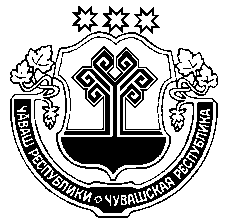 Чувашская Республика Администрация Моргаушского муниципального округаПОСТАНОВЛЕНИЕ08.08.2023 г.  № 1508с. Моргауши